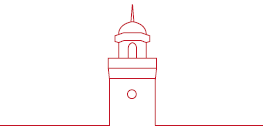 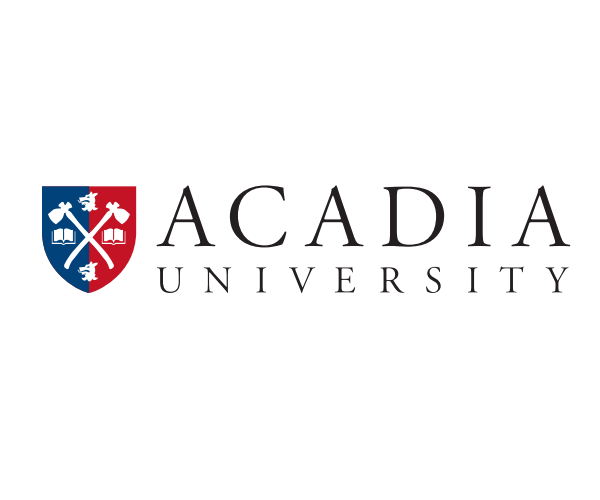 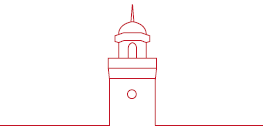 
COMPLETE ONLY AREAS BELOW AFFECTED BY THE CHANGE AND SIGN
Employee Name (Please Print):________________________________________         Date: ________________________________

Employee Signature: ________________________________________________          		      Form Revision Date: February 8, 2017REQUIRED FIELDSREQUIRED FIELDSREQUIRED FIELDSREQUIRED FIELDSREQUIRED FIELDSLast Name:      Last Name:      First Name:      First Name:      Middle Initial:      Employee ID (if known):      Department:      Department:      Contact # or Email:      Contact # or Email:      TYPE OF CHANGE: Indicate  which change(s) is applicableTYPE OF CHANGE: Indicate  which change(s) is applicableTYPE OF CHANGE: Indicate  which change(s) is applicableAddress:  Telephone #:  Alternate Email:  Direct Deposit:  Emergency Contacts:  Name:  ADDRESSADDRESSADDRESSADDRESSEffective Date: (Year/Month/Day)                                                                                                        Effective Date: (Year/Month/Day)                                                                                                        Effective Date: (Year/Month/Day)                                                                                                        Effective Date: (Year/Month/Day)                                                                                                        Permanent Mailing Address:      Permanent Mailing Address:      Permanent Mailing Address:      Permanent Mailing Address:      City:      Province:      Country:      Postal Code:      PHONE/EMAILPHONE/EMAILWork Phone #:      Cell Phone #:      Home Phone #:      Alternate Email:      EMERGENCY CONTACTS (Contacts entered below will replace any emergency contacts currently in the system)EMERGENCY CONTACTS (Contacts entered below will replace any emergency contacts currently in the system)EMERGENCY CONTACTS (Contacts entered below will replace any emergency contacts currently in the system)Primary ContactPrimary ContactPrimary ContactName:      Name:      Relationship:      Home Phone #:      Cell Phone #:      Work Phone #:      Secondary ContactSecondary ContactSecondary ContactName:      Name:      Relationship:      Home Phone #:      Cell Phone #:      Work Phone #:      NAME (change requires a copy of a government issued certification/record of legal name change OR certified marriage certificate)NAME (change requires a copy of a government issued certification/record of legal name change OR certified marriage certificate)NAME (change requires a copy of a government issued certification/record of legal name change OR certified marriage certificate)First Name:      Middle Name:      Last Name:      I have attached a copy of a government issued certification/record of legal name change  or certified marriage certificate to this document I have attached a copy of a government issued certification/record of legal name change  or certified marriage certificate to this document I have attached a copy of a government issued certification/record of legal name change  or certified marriage certificate to this document DIRECT DEPOSITYour new account must be with a financial institution in Canada. Please provide a new void cheque or form from your online banking or bank branch providing the electronic information (Institution Name, Institution Number, Transit Number and Account Number) for direct deposit. If you do not provide this information, delays in payment may result.I have attached a void cheque or form from my bank to this document 